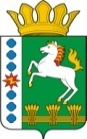 КОНТРОЛЬНО-СЧЕТНЫЙ ОРГАН ШАРЫПОВСКОГО РАЙОНАКрасноярского краяЗаключениена проект Постановления администрации Шарыповского района «О внесении изменений в Постановление администрации Шарыповского района от 30.10.2013 № 846-п «Об утверждении муниципальной программы «Развитие образования Шарыповского района»   21 августа  2015 год 								                 №  75        Настоящее экспертное заключение подготовлено Контрольно – счетным органом Шарыповского района на основании ст. 157 Бюджетного  кодекса Российской Федерации, ст. 9 Федерального закона от 07.02.2011 № 6-ФЗ «Об общих принципах организации и деятельности контрольно – счетных органов субъектов Российской Федерации и муниципальных образований», ст. 15 Решения Шарыповского районного Совета депутатов от 20.09.2012 № 31/289р «О внесении изменений и дополнений в Решение Шарыповского районного Совета депутатов от 21.06.2012 № 28/272р «О создании Контрольно – счетного органа Шарыповского района» (в ред. от 20.03.2014 № 46/536р, от 25.09.2014 № 51/573р, от  26.02.2015 № 56/671р).Представленный на экспертизу проект Постановления администрации Шарыповского района «О внесении изменений в Постановление администрации Шарыповского района от 30.10.2013 № 846-п «Об утверждении муниципальной программы «Развитие образования Шарыповского района»  (далее по тексту Постановление) направлен в Контрольно – счетный орган Шарыповского района 17 августа 2015 года. Разработчиком данного проекта Программы является муниципальное казенное учреждение «Управление образования Шарыповского района».Основанием для разработки муниципальной программы является:- постановление администрации Шарыповского района от 30.07.2013 № 540-п «Об утверждении Порядка принятия решений о разработке  муниципальных программ Шарыповского района, их формировании и реализации»;- распоряжение администрации Шарыповского района от 02.08.2013 № 258-р «Об утверждении перечня муниципальных программ Шарыповского района» (в ред. от 29.07.2014  № 293а-р).Исполнитель Программы муниципальное казенное учреждение «Управление образования Шарыповского района».Соисполнители Программы администрация Шарыповского района и муниципальное казенное учреждение «Управление спорта, туризма и молодежной политики Шарыповского района» и муниципальное казенное учреждение «Управление культуры Шарыповскогог района».Подпрограммы муниципальной программы:Развитие дошкольного, общего и дополнительного образования детей.Организация отдыха и образования детей.Обеспечение реализации муниципальной программы в области образования.Мероприятие муниципальной программы:- Господдержка детей  сирот.Цель муниципальной программы – обеспечение высокого качества образования, соответствующего потребностям граждан и перспективным задачам развития экономики Шарыповского района, отдых и оздоровление детей в летний период.Стратегическая цель политики в области образования в Шарыповском районе – это повышение доступности качественного образования современного уровня, соответствующего требованиям инновационного развития экономики района и потребностями граждан. В рамках реализации муниципальной программы планируется оказание муниципальных услуг в соответствие с Перечнем муниципальных услуг (работ), оказываемых (выполняемых) муниципальными учреждениями, находящимися в ведении муниципального казенного учреждения «Управление образования Шарыповского района» в качестве основных видов деятельности, утвержденным приказом от 17.12.2013 № 160/1.Мероприятие проведено 20 августа 2015 года.В ходе подготовки заключения Контрольно – счетным органом Шарыповского района были проанализированы следующие материалы:- проект Постановления администрации Шарыповского района «О внесении изменений в Постановление администрации Шарыповского района от 30.10.2013 № 846-п «Об утверждении муниципальной программы «Развитие образования Шарыповского района»;- паспорт муниципальной программы «Развитие образования Шарыповского района.Рассмотрев представленные материалы к проекту Постановления установлено следующее:В соответствии с проектом Постановления вносятся в паспорт муниципальной программы изменения по строке (пункту) «Ресурсное обеспечение муниципальной программы» после внесения изменений строка  будет читаться:Увеличение объемов бюджетных ассигнований на реализацию муниципальной программы в 2015 году составило в сумме 5 798 104,00 руб. или на 0,43% в том числе:- за счет средств  федерального бюджета  2 081 510,00 руб.;-за счет средств краевого бюджета 2 344 490,00 руб.;-за счет средств районного бюджета  975 104,00 руб.;- за счет средств внебюджетных источников 397 000,00 руб.Вносятся изменения в подпрограмму 1 «Развитие дошкольного, общего и дополнительного образования» по строке (пункту) «Объемы и источники финансирования подпрограммы», после внесения изменений, строка будет читаться:Увеличение  объемов бюджетных ассигнований на реализацию подпрограммы 1 в 2015 году составило в сумме 5 785 856,00 руб. или на 0,56%, в том числе:   За счет средств федерального бюджета увеличение в сумме 2 081 510,00 руб. или на 100% в том числе согласно уведомления финансово экономического управления администрации Шарыповского района об изменении бюджетных ассигнований:- 1 488 260,00 руб.  на создание в общеобразовательных организациях, расположенных в сельской местности, условий для физической культуры  и спорта;          - 593 250,00 руб. на реализацию мероприятия  по направлению «Распространение на всей территории Российской Федерации современных моделей успешной социализации детей»  федеральной целевой программы развитие образования на 2011-2015 годы в рамках подпрограммы «Развитие дошкольного, общего и дополнительного образования детей» муниципальной программы «Развитие образования Шарыповского  района» приобретение оборудования для кабинетов логопеда и психолога  МБОУ Парнинской СОШ  №5.   За счет средств краевого бюджета увеличение в сумме 2 296 390,00 руб. или на 0,30%, в том числе согласно уведомления финансово экономического управления администрации Шарыповского района об изменении бюджетных ассигнований:         - 1 991 800,00 руб. (КБК  075 0702 0227564 530 261) по субвенции  бюджетам муниципальных образований края на обеспечение государственных гарантий реализации на получение общедоступного и бесплатного начального общего, основного общего, среднего общего образования в муниципальных общеобразовательных организациях, обеспечение дополнительного образования детей в муниципальных общеобразовательных организациях (уведомление от 13.05.2015 № 2400);            - 438 700,00 руб.  на оснащение автобусов, осуществляющих перевозки учащихся в общеобразовательные организации, средствами контроля, обеспечивающими непрерывную, некорректируемую регистрацию информации  о скорости  и маршруте движения транспортных средств, о режиме труда и отдыха водителей транспортных средств (тахографами);           - 314 040,00 руб. на реализацию социокультурных проектов муниципальных учреждений культуры и образовательных организаций в области культуры;         - 72 450,00 руб.  на персональные выплаты, устанавливаемые в целях повышения оплаты труда молодым специалистам, на персональные выплаты, устанавливаемые с учетом опыта работы  при наличии ученой степени, почетного звания, нагрудного знака (значка). -Уменьшение объема расходов  в 2015 году  за счет средств краевого бюджета в сумме 520 600,00 руб. (КБК  075 0701 0227588 530 251)  согласно уведомления об изменения бюджетных ассигнований от 13.05.2015 № 2591    субвенции  бюджетам муниципальных образований  на обеспечение государственных гарантий реализации на получение общедоступного и бесплатного дошкольного образования в муниципальных дошкольных образовательных организациях, общедоступного и бесплатного дошкольного образования в муниципальных организациях.    За счет средств районного бюджета увеличение в сумме 1 010 956,00 руб. или на 0,21%:- 412 104,00 руб. на капитальный ремонт кровли помещения по адресу с. Березовское. Ул. Советская 59/1; - 528 000,00 руб. на работы по монтажу элементов кровли МБОУ ДОД ДЮЦ       № 35;- 4 000,00 руб.  софинансирование на проекты муниципальных учреждений культуры;- 31 000,00 руб.  на персональные выплаты, устанавливаемые в целях повышения оплаты труда молодым специалистам, на персональные выплаты, устанавливаемые с учетом опыта работы  при наличии ученой степени, почетного звания, нагрудного знака (значка);- 35 852,00 руб. перераспределение бюджетных средств с подпрограммы 3 «Обеспечение реализации муниципальной программы в области образования» муниципальной программы на софинасирование для реализации мероприятий по созданию в общеобразовательных организациях универсальной без барьерной среды для организации инклюзивного образования детей-инвалидов (оснащение общеобразовательных организаций специальным учебным, реабилитационным, компьютерным оборудованием), создание в общеобразовательных организациях, расположенных в сельской местности, условий для занятий физической культурой и спортом  за счет средств федерального бюджета из них:  15032,00 руб. размер долевого участия (не менее 1%), на создание в общеобразовательных организациях, расположенных в сельской местности, условий для занятий физической культурой и спортом    (МБОУ Новоалтатской СОШ №4);  20 820,00 руб. софинасирование  для реализации мероприятий по  созданию в общеобразовательных организациях универсальной безбарьерной среды для организации инклюзивного образования детей-инвалидов (оснащение общеобразовательных организаций специальным учебным, реабилитационным, компьютерным оборудованием) в том числе: - 6940,00 руб. МБОУ Холмогорская   СОШ; - 6940,00 руб.  МБОУ Парнинская СОШ № 5;   - 6940,00 руб.   МБОУ Родниковская СОШ № 6   За счет средств внебюджетных источников в сумме 397 000,00 руб. или на 2,44% из них:260 000,00 руб.  (оказание услуг) МБОУ ДОД ШР ДЮЦ  за счет оказание платных услуг;100 000,00 руб. (Безвозмездное пожертвование ОАО «Э.ОН Россия»);37 000,00 руб. оказание услуг  за счет  платных услуг. Вносятся изменения в Подпрограмму 2 «Организация отдыха и оздоровление детей Шарыповского района» по строке (пункту) «Объемы и источники финансирования подпрограммы» после внесения изменений, строка будет читаться:Увеличение  объемов бюджетных ассигнований на реализацию подпрограмма 2 в 2015 году составило в сумме 48 100,00 руб. или на 0,31%, на основании уведомления     об  изменении бюджетных ассигнований за счет средств краевого  бюджета  на оплату стоимости путевок для детей в краевые государственные и негосударственные организации отдыха, оздоровления и занятости детей, зарегистрированные  на территории края, муниципальные загородные оздоровительные лагеря.Вносятся изменения в Подпрограмму 3 «Обеспечение реализации муниципальной программы в области образования» по строке (пункту) «Объемы и источники финансирования подпрограммы» после внесения изменений, строка будет читаться:Уменьшение объемов бюджетных ассигнований на реализацию подпрограммы 3 за счет средств районного бюджета в 2015 году составило в сумме 35 852,00 руб. или на 0,07%,  за счет перераспределения  бюджетных средств в подпрограмму 1 муниципальной программы на софинасирование для реализации мероприятий по созданию в общеобразовательных организациях универсальной без барьерной среды для организации инклюзивного образования детей-инвалидов (оснащение общеобразовательных организаций специальным учебным, реабилитационным, компьютерным оборудованием), создание в общеобразовательных организациях, расположенных в сельской местности, условий для занятий физической культурой и спортом.  Проект Постановления разработан и составлен в соответствии с бюджетным законодательством и нормативно правовыми актами.При проверке правильности планирования и составления проекта Постановления нарушений не установлено.На основании выше изложенного Контрольно – счетный орган предлагает администрации Шарыповского района принять проект Постановления администрации Шарыповского района «О внесении изменений в Постановление администрации Шарыповского района от 30.10.2013 № 846-п «Об утверждении муниципальной программы «Развитие образования Шарыповского района».Председатель Контрольно – счетного органа							Г.В. СавчукРесурсное обеспечение муниципальной подпрограммыПредыдущая редакция ПостановленияПредлагаемая редакция программыРесурсное обеспечение муниципальной подпрограммыПредыдущая редакция Постановления (проект Постановления)Ресурсное обеспечение муниципальной подпрограммыОбъем финансирования программы  составит       1 340 138 546,00  руб., в том числе:Планируемое финансирование программных мероприятий  составляет       1 345 936 650,00 руб., в Ресурсное обеспечение муниципальной подпрограммыИз федерального бюджета 2 141 700,00 руб. из них:Из федерального бюджета 4 223 210,00 руб. из них:Ресурсное обеспечение муниципальной подпрограммы2014 год – 813 400,00 руб.;2014 год – 813 400,00 руб.;Ресурсное обеспечение муниципальной подпрограммы2015 год – 756 000,00 руб.2015 год – 2 837 510,00 руб.;Ресурсное обеспечение муниципальной подпрограммы2016 год – 572 300,00  руб.;2016 год – 572 300,00  руб.;Ресурсное обеспечение муниципальной подпрограммы2017 год -  0,00 руб.2017 год -  0,00 руб.Ресурсное обеспечение муниципальной подпрограммыИз  средств краевого бюджета 774 704 139,00 руб.,  из них:Из  средств краевого бюджета  777 048 629,00 руб.,  из них:Ресурсное обеспечение муниципальной подпрограммы2014 год – 201 591 677,00 руб.;2014 год – 201 591 677,00 руб.;Ресурсное обеспечение муниципальной подпрограммы2015 год – 198 160 762,00 руб.;2015 год – 200 505 252,00 руб.;Ресурсное обеспечение муниципальной подпрограммы2016 год – 187 825 700,00 руб.;2016 год – 187 825 700,00 руб.Ресурсное обеспечение муниципальной подпрограммы2017 год – 187 126 000,00 руб.2017 год – 187 126 000,00 руб.Ресурсное обеспечение муниципальной подпрограммыИз районного бюджета 546 892 947,00  руб. из них: Из районного поселения 547 868 052,00 руб. из них: Ресурсное обеспечение муниципальной подпрограммы2014 год – 130 824 559,00 руб.;2014 год –  130 824 559,00 руб.;Ресурсное обеспечение муниципальной подпрограммы2015 год – 138 314 789,00 руб.;2015 год –  139 289 893,00 руб.;Ресурсное обеспечение муниципальной подпрограммы2016 год – 138 876 800,00 руб.;2016 год –  138 876 800,00  руб.Ресурсное обеспечение муниципальной подпрограммы2017 год – 138 876 800,00 руб.2017 год –  138 876 800,00 руб.Ресурсное обеспечение муниципальной подпрограммыИз внебюджетных источников 16 399 759,00 руб. из них:2014 год – 3 577 683,00 руб.;2015 год – 5 344 076,00 руб.;2016 год – 3 739 000,00 руб.;2017 год - 3 739 000,00 руб.Из внебюджетных источников   16 796 759,00 руб. из них:2014 год – 3 577 683,00 руб.;2015 год – 5 741 076,00 руб.;2016 год – 3 739 000,00  руб.2017 год – 3 739 000,00 руб.Ресурсное обеспечение муниципальной подпрограммыОбъемы и источники финансирования подпрограммыПредыдущая редакция ПостановленияПредлагаемая редакция программыОбъемы и источники финансирования подпрограммыПредыдущая редакция Постановления (проект Постановления)Объемы и источники финансирования подпрограммыПланируемое финансирование программных мероприятий  составляет   1 260 713 896,00  руб., в том числе за счет средств:Из средств федерального бюджета 2014 год – 0,00 руб.;2015 год – 0,00 руб.;2016 год – 0,00 руб.;2017 год – 0,00 руб.Планируемое финансирование программных мероприятий  составляет   1 266 499 752,00 руб.,      в том числе за счет средств:Из средств федерального бюджета 2014 год – 0,00 руб.;2015 год – 2 081 510,00 руб.;2016 год – 0,00 руб.;2017 год – 0,00 руб.Объемы и источники финансирования подпрограммыИз  средств краевого бюджета    758 032 086,00 руб.,  из них:2014 год – 197 577 228,00 руб.;2015 год – 192 959 858,00 руб.;2016 год – 183 747 500,00 руб.;2017 год – 183 747 500,00 руб.Из  средств краевого бюджета 760 328 476,00      руб. из них:2014 год – 197 577 228,00 руб.;2015 год – 195 256 248,00 руб.;2016 год – 183 747 500,00 руб.;2017 год -  183 747 500,00 руб.Объемы и источники финансирования подпрограммыОбъемы и источники финансирования подпрограммыИз  средств районного бюджета                     486 425 734,00 руб.,  из них:2014 год – 113 524 176,00 руб.;2015 год – 124 367 358,00 руб.;2016 год – 124 267 100,00 руб.;2017 год – 124 267 100,00 руб.Из  средств районного бюджета                     487 436 690,00 руб.,  из них:2014 год – 113 524 176,00 руб.;2015 год – 125 378 314,00 руб.;2016 год – 124 267 100,00 руб.;2017 год – 124 267 100,00 руб.Объемы и источники финансирования подпрограммыИз  средств внебюджетных источников 16 256 076,00 руб.,  из них:2014 год – 3 434 000,00 руб.;2015 год – 5 344 076,00 руб.;2016 год – 3 739 000,00 руб.;2017 год – 3 739 000,00 руб.Из внебюджетных источников                 16 653 076,00 руб. из них:2014 год – 2 926 705,00 руб.;2015 год – 6 828 977,40 руб.;2016 год – 0,00 руб.;2017 год - 0,00 руб.Объемы и источники финансирования подпрограммы Объемы и источники финансирования подпрограммы Предыдущая редакция Предлагаемая редакция  (проект Постановления) Объемы и источники финансирования подпрограммы Планируемое финансирование подпрограммных мероприятий составляет 15 503 256,00 руб., в том числе за счет средств:Из средств краевого бюджета 9 169 300,00 руб., из них:2014 год – 2 279 200,00 руб.;2015 год – 2 296 700,00 руб.;2016 год – 2 296 700,00 руб.;2017 год -  2 296 700,00 руб.Из средств районного бюджета 6 190 273,00 руб., их них:2014 год – 1 536 965,00 руб.;2015 год – 1 110 596,00 руб.;2016 год – 1 771 356,00 руб.;2017 год – 1 771 356,00 руб.Из средств внебюджетных источников 143 683,00 руб., из них:2014 год – 143 683,00 руб.Планируемое финансирование подпрограммных мероприятий составляет 15 551 356,00  руб., в том числе за счет средств:Из средств краевого бюджета 9 217 400,00 руб., из них:2014 год – 2 279 200,00 руб.;2015 год – 2 344 800,00 руб.;2016 год – 2 296 700,00 руб.;2017 год -  2 296 700,00 руб.Из средств районного бюджета 6 190 273,00 руб., их них:2014 год – 1 536 965,00 руб.;2015 год – 1 110 596,00 руб.;2016 год – 1 771 356,00 руб.;2017 год – 1 771 356,00 руб.Из средств внебюджетных источников 143 683,00 руб., из них:2014 год – 143 683,00 руб. Объемы и источники финансирования подпрограммы Предыдущая редакция Предлагаемая редакция  (проект Постановления) Объемы и источники финансирования подпрограммы Планируемое финансирование подпрограммных мероприятий составляет 54 387 394,00 руб., в том числе:Из средств краевого бюджета 110 453,00 руб., из них:2014 год – 69 749,00 руб.;2015 год – 40 704,00 руб.;2016 год – 0,00 руб.;2017 год -  0,00 руб.Из средств районного бюджета 54 276 941,00 руб., их них:2014 год – 15 763 418,00 руб.;2015 год – 12 836 835,00 руб.;2016 год – 12 838 344,00 руб.;2017 год -  12 838 344,00 руб.Планируемое финансирование подпрограммных мероприятий составляет 54 351 542,00 руб., в том числе:Из средств краевого бюджета 110 453,00 руб., из них:2014 год – 69 749,00 руб.;2015 год – 40 704,00 руб.;2016 год – 0,00 руб.;2017 год -  0,00 руб.Из средств районного бюджета 54 241 089,00 руб., их них:2014 год – 15 763 418,00 руб.;2015 год – 12 800 983,00 руб.;2016 год – 12 838 344,00 руб.;2017 год -  12 838 344,00 руб.